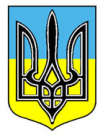 ДЕРЖАВНА СЛУЖБА ГЕОЛОГІЇ ТА НАДР УКРАЇНИН А К А З« 10 » лютого 2021р.                            Київ                                      № 154 Щодо затвердження Плану проведеннязасідань колегії Державної служби геології та надр України на 2021 рікВідповідно до пункту 9 Положення про колегію Державної служби геології та надр України, затвердженого наказом від 12.02.2013 № 60 НАКАЗУЮ:1. Затвердити План проведення засідань колегії Державної служби геології та надр України на 2021 рік, що додається.2. Контроль за виконанням цього наказу залишаю за собою.Голова 								                 Роман ОПІМАХ 